Perníkové srdcePardubice, 7.5.2022V sobotu 7.5.3022 jsme se s našimi nejmladšími nadějemi vypravily do Pardubic na soutěž Perníkové srdce . A přestože nemocemi poznamenaná nejmenší výprava () byly jsme opět na stupních vítězů.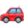 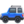 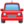 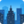 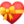 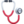 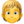 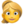 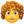 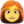 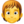 V žákyních A, ročník 2013 se na nepopulárním bramborovém místě umístila Julinka Kubíčková, v žákyních B, ročník 2012 a starší vybojovala Johanka Svídová a v ročníku 2013 6. místo Emička Dvořáková . Největší radost nám udělala Terezka Smejkalová, která v žákyních C, ročník 2015 získala a také byla nejlepší v celkovém startovním poli žákyní C.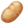 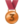 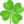 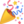 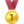 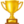 Všem děvčatům gratulujeme a děkujeme za předvedené výkony.Výsledky:Žákyně A – celkem 33 závodnicFigury – roč. 20134. Kubíčková Julie		47,3673	Žákyně B – celkem 57 závodnicFigury – roč. 20123 Svídová Johana		53,4683	8. Weissová Viktorie		48,9524Figury – roč. 20136. Dvořáková Ema		51,9683Žákyně C – celkem 14 závodnicFigury – roč. 20151. Smejkalová Tereza	49,5183	Žákyně A – celkem 33 závodnicFigury – roč. 20122. Mayerová Olivia		45,0508	(13. v plavání, 9. v tělocvičně, celkově 4.)3. Šmídová Jana Valerie	41,9915	(8. v plavání, 10. v tělocvičně, celkově 5.)11. Trešlová Anabel		34,3983	(14. v plavání, 14. v tělocvičně, celkově 14.)Figury – roč. 201310. Kubíčková Julie		38,4788	(8. v plavání, 10. v tělocvičně, celkově 10.)Žákyně B – celkem 89 závodnicFigury – roč. 2011 a starší12. Komárková Tereza	28,7560	(12. v plavání, 8. v tělocvičně, celkově 12.)Figury – roč. 20124. Fišerová Julie		53,3214	(9.v plavání, v tělocvičně nesoutěžila, celkově 9.)12. Svídová Johana		47,3571	(6. v plavání, 9. v tělocvičně, celkově 10.)Figury – roč. 20158. Smejkalová Tereza		30,3631	(8. v plavání, 10. v tělocvičně, celkově 9.)